Положениео региональном конкурсе на лучшую систему ранней профориентации, включающей практику реализации региональных онлайн-уроков, реализуемых с учетом опыта цикла уроков «Проектория»  Глава 1. Общие положения1.1.Настоящее Положение регламентирует организацию и условия проведения регионального конкурса на лучшую систему ранней профориентации, включающей практику реализации региональных онлайн-уроков, реализуемых с учетом опыта цикла уроков «Проектория» (далее – Конкурс). 1.2.Конкурс проводится в рамках реализации мероприятий регионального проекта «Успех каждого ребенка» национального проекта «Образование». 1.3.Организационно-методическое, экспертное и информационное сопровождение Конкурса осуществляют центр развития общего образования (далее –оператор Конкурса) и информационно-библиотечный центр Государственного автономного учреждения дополнительного профессионального образования Иркутской области «Институт развития образования Иркутской области».1.4.Информация о проведении Конкурса размещается на официальном сайте ГАУ ДПО ИРО (http://www.iro38.ru) в информационно-телекоммуникационной сети «Интернет» (далее – официальный сайт) в срок до 8 июня 2020 г. 1.5.Целью Конкурса является выявление и распространение лучших систем ранней профориентации, включающей практику реализации региональных онлайн-уроков, реализуемых с учетом цикла уроков «Проектория», позволяющих определить профессиональные интересы детей для получения рекомендаций по построению индивидуального учебного плана. Задачи Конкурса:Представление сложившихся систем и подходов к организации профориентационной деятельности: выбор содержания, методов, форм образовательной деятельности, обеспечивающих условия для профессиональной ориентации обучающихся и построения индивидуального учебного плана.Представление инновационного опыта профориентационной деятельности коллективов школьных библиотек и ИБЦ образовательных организаций, обеспечивающих информационно-образовательные потребности участников образовательных отношений в соответствии с ФГОС ОО.Выявление педагогических работников с проактивной позицией в вопросах профессиональной навигации.Глава 2. Организация деятельности оператора Конкурса, экспертной комиссии Конкурса2.1. В целях организационно-методического, экспертного и информационного сопровождения оператор Конкурса:разрабатывает документы, необходимые для обеспечения работы экспертной комиссии Конкурса;принимает документы на участие в Конкурсе;организует проведение технической и методической экспертизы конкурсных материалов согласно критериям Конкурса;формирует состав экспертной комиссии Конкурса;несёт ответственность за соблюдение настоящего Положения;2.2.Рассмотрение вопросов, связанных с проведением экспертизы конкурсных материалов, осуществляет экспертная комиссия Конкурса (далее – экспертная комиссия).Состав экспертной комиссии Конкурса формируется из представителей организаций дополнительного профессионального образования, руководящих, педагогических работников и работников ИБЦ образовательных организаций, специалистов муниципальных методических служб. 2.3.Проведение экспертизы конкурсных материалов осуществляется экспертной комиссией Конкурса в автоматизированной информационной системе «Процедура проведения экспертизы конкурсных материалов» (http://konkurs.iro38.ru) (далее – информационная система). Глава 3. Условия, порядок проведения Конкурса и определение победителей Конкурса3.1. Конкурс проводится в заочной форме. 3.2. Конкурс проводится по следующим номинациям:а) Номинация 1 «Лучшая система ранней профориентации»; б) Номинация 2 «Лучшая библиотечная профориентационная практика»; в) Номинация 3 «Лучшая разработка онлайн-урока, реализуемого с учетом опыта цикла уроков «Проектория».3.3. Перечень критериев и показателей, применяемых при конкурсном отборе по каждой номинации, определен в Приложениях 5–7 к настоящему Положению.3.4. К участию в Конкурсе приглашаются педагогические работники, библиотекари, коллективы работников образовательных организаций общего и дополнительного образования, которые:работают с целевой аудиторией 8–11 классов (14–17 лет);проявляют активную профессиональную позицию в вопросах профессиональной навигации молодежи, участвуют в определении профессиональных интересов детей, разработке и реализации рекомендаций по построению индивидуального учебного плана.3.5. Для участия в Конкурсе конкурсанты предоставляют следующие документы:1) заявка на участие в Конкурсе (по форме согласно Приложению 3) и анкета участника Конкурса (по форме согласно Приложению 4);2) конкурсные материалы, согласно Приложениям 5–7 настоящего Положения, отвечающие целям и задачам Конкурса, заверенные руководителем образовательной организации.3.6.Прием документов и конкурсных материалов осуществляется с 8 июня 2020 года по 11 сентября 2020 года в электронном виде путем их размещения в информационной системе.Конкурсные документы, представленные на Конкурс, не рецензируются. Представление конкурсных документов на Конкурс означает согласие автора на их размещение на базе общей платформы «Образование для жизни». Авторские права на созданные в рамках Конкурса конкурсные документы сохраняются за участниками Конкурса.Дополнительная информация по вопросам организации и проведения Конкурса представляется по телефону: (83952) 500-904 (вн. 270, 237) – ЦРОО, электронной почте: codo38@mail.ru; (83952) 500-904 (вн. 291, 238) – Информационно-библиотечный центр, электронной почте: biblio@iro38.ru.3.7.Регистрация на участие в Конкурсе, размещение документов и конкурсных документов в информационной системе осуществляется в соответствии с инструкцией «Размещение конкурсных материалов в автоматизированном режиме» (Руководство участника), размещенной на официальном сайте оператора Конкурса во вкладке «Оценка качества образования», раздел «Конкурсы».3.8. Требования к документам и конкурсным материалам, размещаемым через информационную систему:Объем загружаемой информации, включая все приложения, не должен превышать 150 Мб.Продолжительность онлайн-урока 25–35 минут. Онлайн-урок размещается в информационно-телекоммуникационной сети «Интернет», файл документ MS Word с активной ссылкой подгружается в информационную систему.3) В разделе «Документы по заявке» размещаются документы, указанные в пункте 3.5 настоящего Положения.3.9. В срок до 16 сентября 2020 года включительно оператор Конкурса рассматривает представленные документы, конкурсные материалы и принимает одно из следующих решений:- о допуске к участию в Конкурсе;- об отказе в допуске к участию в Конкурсе.3.10. Основаниями для отказа в допуске к участию в Конкурсе являются:1) Представление неполного перечня документов и конкурсных материалов, указанных в пункте 3.5 и Приложениях 5–7 настоящего Положения.2) Представление документов и конкурсных материалов позднее срока, указанного в пункте 3.6 настоящего Положения.3) Нарушение требований к оформлению документов и конкурсных материалов, указанных в пункте 3.8 и Приложениях 5–7 настоящего Положения.3.11. Оператор Конкурса в случае отказа в допуске к участию в Конкурсе в срок до 18 сентября 2020 года включительно направляет уведомление об отказе в допуске к участию в Конкурсе на электронную почту участника Конкурса, указанную при регистрации в информационной системе.3.12.В случае устранения оснований для отказа конкурсант имеет право повторно представить документы и конкурсные материалы в срок не позднее 21 сентября 2020 года.3.13. Экспертная комиссия Конкурса в срок с 23 сентября 2020 года по 5 октября 2020 года включительно осуществляет оценку представленных конкурсных материалов на основании критериев Конкурса.3.14. На основании экспертных оценок в информационной системе автоматически выстраивается рейтинг участников Конкурса в соответствии с набранными баллами.3.15. В соответствии с настоящим Положением определяются победители и призеры Конкурса по каждой номинации:- победителями Конкурса становятся участники, занявшие первое место в сводном рейтинге;- призерами Конкурса становятся участники, занявшие 2 и 3 места в сводном рейтинге. В случае равенства баллов выбор победителя среди участников, набравших одинаковое количество баллов, осуществляется экспертной комиссией Конкурса. Победители и призёры Конкурса награждаются дипломами. Все участники Конкурса получают сертификаты участников.3.16. Победителям и призёрам Конкурса предоставляется право внеочередной публикации в научном журнале «Педагогический ИМИДЖ», издаваемого Институтом развития образования Иркутской области и размещения материалов на официальном канале института «ПедИМИДЖ ТВ. ГАУ ДПО ИРО» на платформе YouTube. 3.17. Победители и призёры Конкурса будут приглашены к участию в III региональной конференции «ФГОС ОО: от цели к результату» в рамках Байкальского международного салона образования.3.18. На основании протокола экспертной комиссии не позднее 7 октября 2020 года издается правовой акт о победителях и призёрах Конкурса, который размещается на официальном сайте ГАУ ДПО ИРО в течение 2 рабочих дней со дня его издания.Приложение 2к приказу о проведении регионального Конкурса на лучшую систему ранней профориентации, включающей практику реализации региональных онлайн-уроков, реализуемых с учетом опыта цикла уроков «Проектория»  Состав экспертной комиссииКонкурса на лучшую систему ранней профориентации,включающей практику реализации региональных онлайн-уроков,реализуемых с учетом опыта цикла уроков«Проектория»Шестакова Евгения Александровна, ГАУ ДПО ИРО, руководитель центра ГПвСО - председатель комиссии;Бердникова Наталья Борисовна, ГАУ ДПО ИРО, руководитель ИБЦ- секретарь комиссии;Березина Елена Владимировна, ГАУ ДПО ИРО, заведующий сектором ИО центра ЦТО;Биденко Людмила Павловна, начальник методического отдела МКУ «Центр методического и финансового сопровождения образовательных учреждений Тулунского муниципального района», Тулунский район (по согласованию);Блинова Оксана Васильевна, директор муниципального казенного учреждения «Информационный методический центр»; г. Усолье-Сибирское (по согласованию);Будаева Эржени Александрона, ГАУ ДПО ИРО, старший методист сектора ШО ЦРОО;Буйкова Ольга Павловна, ГАУ ДПО ИРО, старший методист ЦРДО; Бутырина Ольга Юрьевна, ГАУ ДПО ИРО, старший методист ИБЦ;Быков Александр Сергеевич, ГАУ ДПО ИРО, руководитель центра ЦТО;Глазкова Татьяна Владимировна, ГАУ ДПО ИРО, руководитель ЦРДО;Гурова Екатерина Николаевна, ГАУ ДПО ИРО, заведующий лабораторией ТОО центра ЦТО;Дубнова Татьяна Альбертовна, методист Качугского отдела образования (по согласованию);Жигачева Лариса Васильевна, ГАУ ДПО ИРО, заведующий сектором ШО ЦРОО;Иваненко Елена Валерьевна, заместитель директора по УВР МБОУ СОШ № 1, г. Тулун (по согласованию); Клименко Елена Петровна, ГАУ ДПО ИРО, старший методист сектора ШО ЦРОО;Коваленкова Елена Васильевна, ГАУ ДПО ИРО, старший методист ЦРДО;Короленко Наталия Александровна, заведующий библиотекой МБОУ г. Иркутска «СОШ № 15» (по согласованию);Кузнецова Галина Николаевна, методист ГАУ ДО Иркутской области «Центр развития дополнительного образования детей» (по согласованию);Мангутова Александра Михайловна, ГАУ ДПО ИРО, заведующий лабораторией РСШ ЦРОО;Фазлиева Гульнара Адисовна, начальник отдела информационно-консалтинговых и маркетинговых услуг МАУ ДПО "ЦРО" г. Братска (по согласованию);Хорошкевич Сергей Иванович, ГАУ ДПО ИРО, методист сектора ШО ЦРОО;Яловицкая Наталья Иннокентьевна, ГАУ ДПО ИРО, руководитель ЦРОО.Приложение 3В Государственное автономное учреждение дополнительного профессионального образования Иркутской области «Институт развития образования Иркутской области»(Ф.И.О. (отчество — при наличии) участника Конкурса, наименование образовательной организации, в которой осуществляется образовательная деятельность)ЗАЯВКА НА УЧАСТИЕВ КОНКУРСЕ НА ЛУЧШУЮ СИСТЕМУ РАННЕЙ ПРОФОРИЕНТАЦИИ,ВКЛЮЧАЮЩЕЙ ПРАКТИКУ РЕАЛИЗАЦИИ РЕГИОНАЛЬНЫХ ОНЛАЙН-УРОКОВ,РЕАЛИЗУЕМЫХ С УЧЕТОМ ОПЫТА ЦИКЛА УРОКОВ «ПРОЕКТОРИЯ»Прошу принять документы для участия в Конкурсе на лучшую систему ранней профориентации, включающей практику реализации региональных онлайн-уроков, реализуемых с учетом опыта цикла уроков «Проектория».  Даю свое согласие на автоматизированную, а также без использования средств автоматизации обработку моих персональных данных, а именно совершение действий, предусмотренных пунктом З статьи З Федерального закона от 27 июля 2006 года № 152-ФЗ «О персональных данных», указанных в документах, для проверки достоверности представленной мной информации.Даю свое согласие на размещение моих конкурсных материалов, фамилии, имени, отчества (последнее при наличии), информации о должности с указанием образовательной организации и муниципального образования Иркутской области на официальном сайте ГАУ ДПО ИРО (в случае, если стану победителем или призёром данного Конкурса). 2020 года	             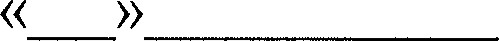 	             (ПОДПИСЬ) 	Ф.И.О. (отчество — при наличии)Приложение 4 к Положению о проведении Конкурса на лучшую систему ранней профориентации, включающей практику реализации региональных онлайн-уроков, реализуемых с учетом опыта цикла уроков «Проектория» АНКЕТА УЧАСТНИКА КОНКУРСА НА ЛУЧШУЮ СИСТЕМУ РАННЕЙ ПРОФОРИЕНТАЦИИ, ВКЛЮЧАЮЩЕЙ ПРАКТИКУ РЕАЛИЗАЦИИ РЕГИОНАЛЬНЫХ ОНЛАЙН-УРОКОВ, РЕАЛИЗУЕМЫХ С УЧЕТОМ ОПЫТА ЦИКЛА УРОКОВ «ПРОЕКТОРИЯ»2Приложение 5Критерии оценивания регионального Конкурсана лучшую систему ранней профориентации,включающей практику реализации региональных онлайн-уроков,реализуемых с учетом опыта цикла уроков «ПроеКТОриЯ». Номинация «Лучшая система ранней профориентации»Для участия в данной номинации образовательные организации представляют материалы по реализуемой практике ранней профориентации в виде кейса.Кейс представляется объемом не более 15 страниц (шрифт документов, представляемых в MS Word, - Times New Roman, кегль 12, интервал одинарный).Кейс включает в себя:1. Краткое описание реализуемой системы ранней профориентации, включающей элементы:1. Концептуальные основы: 1.1. Актуальность реализации профессиональной ориентации в условиях данного муниципалитета, региона;1.2. Система целей и задач, достигаемых в образовательной организации в процессе реализации указанной системы ранней профориентации;2. Формы организации система ранней профориентации (описание):2.1. Профориентация на основе внутренних ресурсов самой ОО, включая психолого – педагогическую службу;2.2. Профориентация на основе партнёрства ОО с организациями профессионального образования (ВУЗы, ССУЗы);2.3. Профориентация на основе взаимодействия ОО с предприятиями, формами, в том числе с программой JuniorSkills;2.4. Профориентация на основе взаимодействия ОО и детских общественных организаций (РДШ и иные социальные партнеры)3. Содержательные компоненты системы ранней профориентации:3.1. Предпрофильная подготовка (направления, период);3.2. Профильное обучение (реализуемые профили);3.3. Элективные курсы (наименование, количество часов, целевая группа);3.4. Содержание образовательной области «Технология» на предпрофильном и профильном этапах (направления подготовки);3.5. Программа профориентационного учебного курса (наименование, целевая группа, количество часов);3.6. Расширенные возможности обучения (углубленное обучение, специализированные классы, др.);3.7. Система общешкольных мероприятий по профориентации (наименование, вид, возрастной охват и пр.);3.8. Система внеурочной деятельности (наименование, вид, возрастной охват);3.9. Система дополнительного образования (наименование, вид, возрастной охват);3.10. Система включения учащихся в практическую деятельность (наименование, вид, возрастной охват, практики);3.11. Система использования внешних ресурсов профориентационной деятельности (социальное партнерство, сетевое взаимодействие и пр.);3.12. Использование ресурсов интерактивной цифровой платформы для профориентации школьников «ПроеКТОриЯ»;3.13. Использование форматов и возможностей открытых он-лайн уроков «ПроеКТОриЯ»;3.14. Использование ИКТ – технологии и информационных образовательных ресурсов в профориентации деятельности (локальные курсы, цифровые инструменты психодиагностики, ИКТ – версии профориентационных игр, профориентационные сетевые проекты и пр.);3.15. Использование региональных особенностей (разовые мероприятия, периодическое сотрудничество, постоянное взаимодействие с партнерами);3.16. Индивидуальное сопровождение профессионального самоопределения (формы, объемы, целевые группы);3.17. Система психолого – педагогического сопровождения профессионального самоопределения;3.18. Система взаимодействия с родителями.4. Практико-ориентированная направленность реализуемой системы ранней профориентации: 4.1. Формирование профессионально ориентированной среды для реализации практико-ориентированных технологий;4.2. Реализация профессиональных проб в образовательной деятельности;4.3. Формирование образовательных пространств для организации стажировок, социально – значимой деятельности, трудовой занятости.  5. Полученные и прогнозируемые результаты, достигнутые и перспективные эффекты реализации системы ранней профориентации:5.1. Реализация профориентации в специально организованных формах образовательной деятельности (лагерь, летняя школа и т.д.);5.2. Обобщение и трансляция опыта реализации системы ранней профориентации (описание практики в печатных изданиях, в интернет – источниках, в муниципальном/региональном/федеральном банке педагогического опыта, включение практики в программу ДППО, другое);5.3. Внешняя профессионально – общественная экспертиза деятельности по профориентации;5.4. Победители профессиональных чемпионатов и конкурсов. 2. Структурированный цифровой комплекс материалов, подтверждающий реализацию описанной практики: - нормативная правовая документация;- видео-фото материалы (ссылки на видео-фото материалы); - публикации (ссылки на публикации); - отзывы участников и партнеров.Критерии оценивания кейсаПриложение 6Критерии оценивания регионального Конкурсана лучшую систему ранней профориентации,включающей практику реализации региональных онлайн-уроков,реализуемых с учетом опыта цикла уроков «Проектория». Номинация «Лучшая библиотечная профориентационная практика» К участию в Конкурсе допускаются материалы, отражающие инновационную деятельность школьных библиотек и ИБЦ, решающую задачи профессиональной ориентации обучающихся: образовательные проекты профориентационной направленности, реализуемые и планируемые к реализации в краткосрочной перспективе (до 3-х лет); разработки профориентационных мероприятий, в том числе с использованием ресурсов портала «Проектория»; разработки тематических мероприятий, направленных на раннюю профессиональную ориентацию обучающихся.Для участия в региональном Конкурсе на лучшую систему ранней профориентации, включающей практику реализации региональных он-лайн уроков, реализуемых с учетом опыта цикла уроков «Проектория» в номинации «Лучшая библиотечная профориентационная практика» участник представляет следующие конкурсные материалы:1) Разработку мероприятия, проект.2) Информационно-аналитический материал с содержанием и приложением документов, раскрывающих и подтверждающих критерии конкурсного отбора, заверенный руководителем образовательной организации. Критерии оценивания Приложение 7Критерии оценивания регионального Конкурсана лучшую систему ранней профориентации,включающей практику реализации региональных онлайн-уроков,реализуемых с учетом опыта цикла уроков «ПроеКТОриЯ». Номинация «Лучшая разработка онлайн-урока, реализуемого с учетом опыта цикла уроков «ПроеКТОриЯ» Для участия в региональном Конкурсе на лучшую систему ранней профориентации, включающей практику реализации региональных онлайн-уроков, реализуемых с учетом опыта цикла уроков «ПроеКТОриЯ» в номинации «Лучшая разработка онлайн-урока, реализуемого с учетом опыта цикла уроков «ПроеКТОриЯ» участник представляет следующие конкурсные материалы:Аналитическую записку, отражающую эффективность онлайн-урока. Карту компетенций.Видеоролик с записью онлайн-урока.Для участия в Конкурсе в номинации «Лучшая разработка онлайн-урока, реализуемого с учетом опыта цикла уроков «ПроеКТОриЯ» рекомендуется осуществить следующие действия:На портале «ПроеКТОриЯ» https://konkurs.proektoria.online/ выбрать один из глобальных вызовов современности и посмотреть вместе с классом урок, который соответствует этому вызову. Обсудить просмотренный урок и профессии, которые вызвали наибольший интерес у учащихся. За дополнительной информацией можно обращаться	к каталогу профессий на портале «ПроеКТОриЯ» https://proektoria.online/professions/. Определить формат он-лайн урока, который более подробно познакомит обучающихся с выбранным вызовом или просмотренным уроком. Разработать и провести он-лайн урок.Он-лайн урок должен сформировать у учащихся представление о профессиях через определение портретов специалиста, анализа регионального рынка труда (востребованность), изучения мягких (soft) и жестких (hard) навыков и компетенций, предметов, которые необходимы для освоения этой профессии как в рамках школьной программы, так и при более углубленном изучении, а также помочь в построении индивидуальной образовательной траектории в рамках изучаемой профессии. Следует отметить, что данное занятие и индивидуальная образовательная траектория должны быть выполнены в деятельностном формате. Задача педагога - выстроить занятие, в котором ребенок сможет ответить сам на поставленные вопросы, а также: или попробовать себя в выбранной профессии и/или построить индивидуальную образовательную траекторию на будущее. Для подготовки онлайн-урока педагог может использовать открытые источники, статистические данные и экспертные мнения профессионалов отрасли.По итогам урока учащиеся заполняют согласно шаблону карту компетенций, на которой они оценивают свой уровень сформированности навыков, и продумывают, как развивать в дальнейшем компетенции, необходимые для данной профессии. Результатом работы учащихся является разработанная и заполненная карта компетенций с отмеченной на ней индивидуальной образовательной траекторией учащегося. Индивидуальная образовательная траектория должна быть разработана не менее чем для одной позиции каждого из разделов карты: знания, “мягкие” компетенции, “жесткие” компетенции. Карты учащихся, прилагаются к конкурсным материалам (от 1 до 3 карт). Представить видеоролик с записью онлайн-урока. Представить аналитическую записку, отражающую эффективность онлайн-урока.1.Критерии оценивания аналитической записки, отражающей эффективность онлайн-урокаАналитическая записка представляется объемом не более 3 страниц (шрифт документов, представляемых в MS Word, - Times New Roman, кегль 12, интервал одинарный).Аналитическая записка должна содержать следующую информацию:Какой глобальный вызов современности выбран для обсуждения.Название и формат онлайн-урока. Обоснованность выбора темы данного онлайн-урока.Какие образовательные технологии и приемы использованы на данном онлайн-уроке.Какие компетенции, мягкие и жесткие навыки развиваются у школьников во время проведения данного онлайн-урока.Как предлагаемое мероприятие учитывает региональные запросы рынка труда.С какими региональными работодателями и образовательными организациями выстроено взаимодействие для проведения данного онлайн-урока.Как привлечены родители учащихся при проведении данного онлайн-урока. Проведение рефлексии.2. Критерии оценивания карты компетенцийКарта компетенций заполняется на каждого учащегося. Индивидуальная образовательная траектория должна быть разработана не менее чем для одной позиции каждого из разделов карты: знания, «мягкие» компетенции, «жесткие» компетенции. Карты учащихся, прилагаются к конкурсным материалам (от 1 до 3 карт). Для разработки карты компетенций рекомендуется осуществить следующие действия:Определите «мягкие», «жесткие» навыки и компетенции предметов, которые необходимы для освоения профессии изучаемой в рамках данного урока. Постройте лепестковую диаграмму.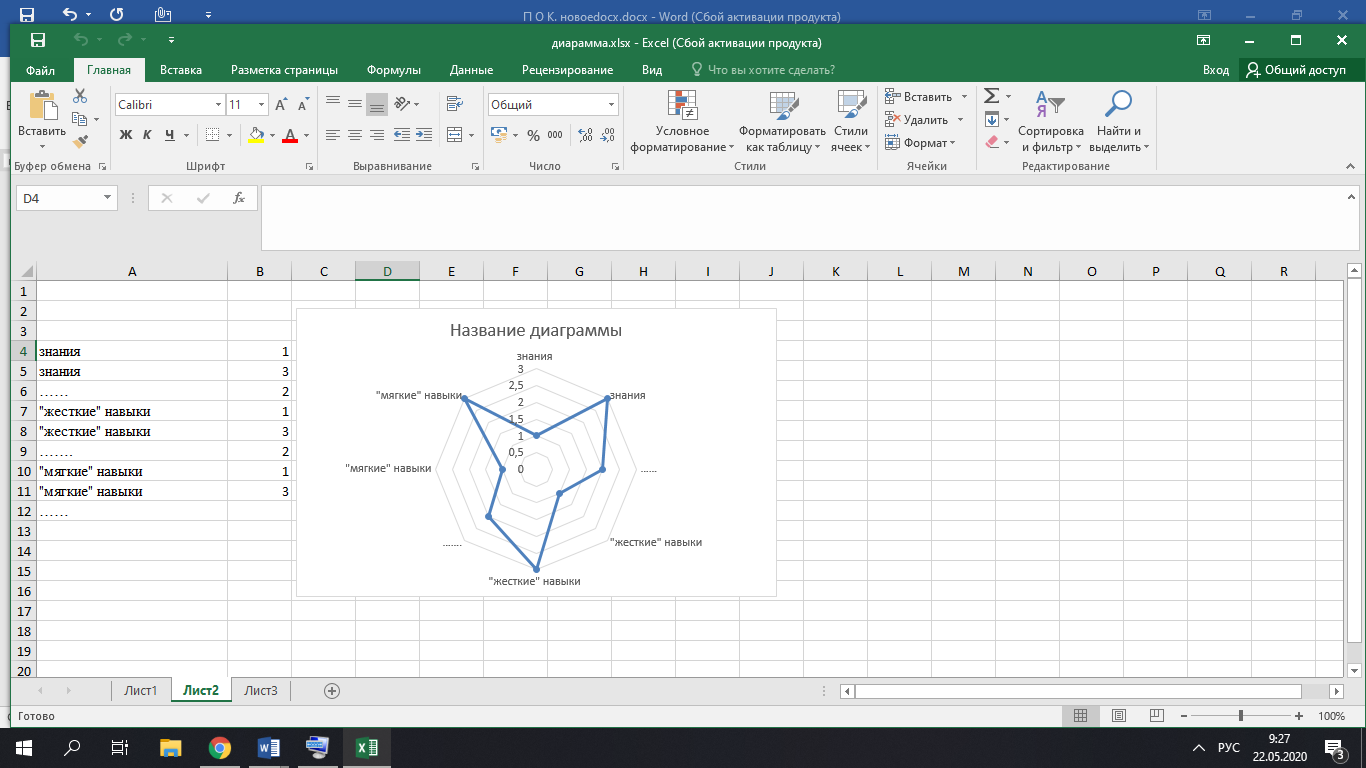 Уровень владения знаниями и навыками оценивается по 3-балльной шкале.Представьте шаблон карты компетенций учащимся для заполнения.Отсканированную заполненную карту компетенций учащихся подгрузите в информационную систему.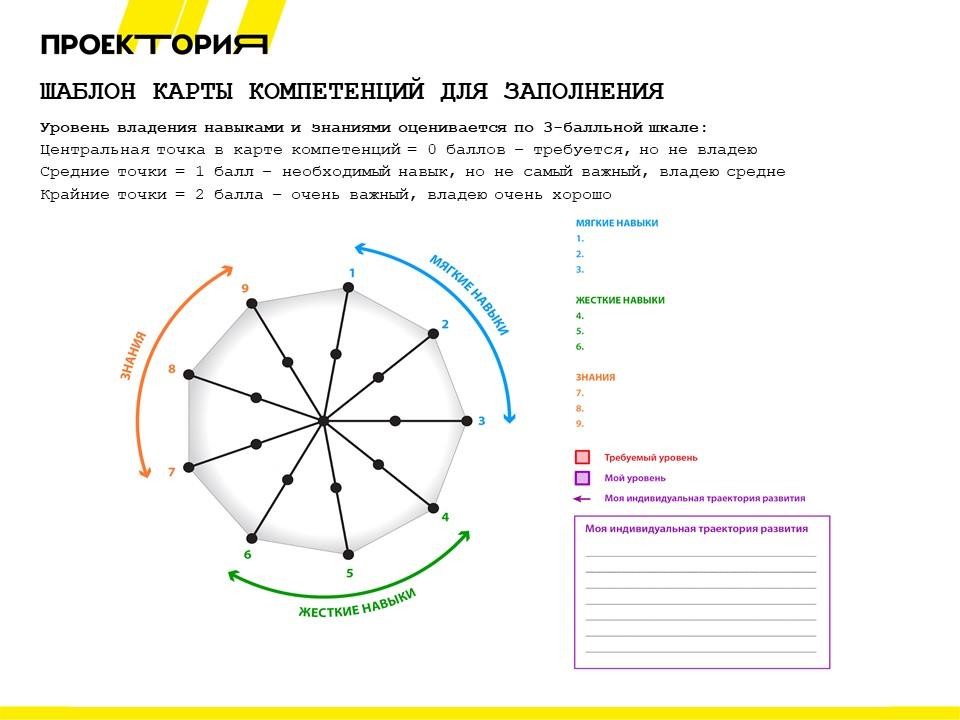 3.Критерии оценивания видеоролика с записью проведенного онлайн-урока Видеоролик с записью проведенного онлайн-урока загрузить на один из хостингов (например, YouTube). Видеоролик должен быть оформлен информационной заставкой с указанием имени участника и образовательной организации, которую он представляет, качество не ниже 360 рх, Продолжительность видеоролика 25-35 минут. Файл документ MS Word с активной ссылкой подгружается в информационную систему.Максимальное количество баллов - 48 баллов   Муниципальное образование Иркутской областиМуниципальное образование Иркутской областиМуниципальное образование Иркутской областиМуниципальное образование Иркутской областиМуниципальное образование Иркутской областиМуниципальное образование Иркутской области1. Фамилия1. Фамилия2. ИмяЗ. Отчество(при наличии)4. Место работы. Полное наименование, место нахождения (индекс, область, населенный пункт, улица, дом), телефон образовательной организации (с кодом).4. Место работы. Полное наименование, место нахождения (индекс, область, населенный пункт, улица, дом), телефон образовательной организации (с кодом).4. Место работы. Полное наименование, место нахождения (индекс, область, населенный пункт, улица, дом), телефон образовательной организации (с кодом).4. Место работы. Полное наименование, место нахождения (индекс, область, населенный пункт, улица, дом), телефон образовательной организации (с кодом).4. Место работы. Полное наименование, место нахождения (индекс, область, населенный пункт, улица, дом), телефон образовательной организации (с кодом).4. Место работы. Полное наименование, место нахождения (индекс, область, населенный пункт, улица, дом), телефон образовательной организации (с кодом).5. Занимаемая должность5. Занимаемая должность5. Занимаемая должность6. Ф.И.О. (отчество при наличии) участника6. Ф.И.О. (отчество при наличии) участника6. Ф.И.О. (отчество при наличии) участника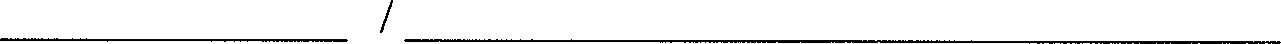 (подпись)	(расшифровка подписи (Ф.И.О.(отчество — при наличии)) 20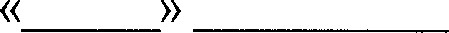 (подпись)	(расшифровка подписи (Ф.И.О.(отчество — при наличии)) 20(подпись)	(расшифровка подписи (Ф.И.О.(отчество — при наличии)) 207. Ф.И.О. (отчество  при наличии) руководителя ОО7. Ф.И.О. (отчество  при наличии) руководителя ОО7. Ф.И.О. (отчество  при наличии) руководителя ОО(подпись)	(расшифровка подписи (Ф.И.О.(отчество — при наличии)) 20(подпись)	(расшифровка подписи (Ф.И.О.(отчество — при наличии)) 20(подпись)	(расшифровка подписи (Ф.И.О.(отчество — при наличии)) 20№ п/пКритерийПоказательКол- во баллов1Системность и полнота Система ранней профориентации описана бессистемно, не предъявлена основная идея, суть практики11Системность и полнота Структура и содержание системы ранней профориентации представлена эпизодически /поэлементно или обобщенно. 21Системность и полнота Система ранней профориентации имеет четкую, понятную структуру. 32Оригинальность предлагаемой системы ранней профориентации, творческий подходСистема ранней профориентации традиционная, без существенных новшеств12Оригинальность предлагаемой системы ранней профориентации, творческий подходРеализуется оригинальная идея/ подход, комплексно по разным направлениям, с использованием индивидуальных, групповых, массовых форм внутри и вне школы22Оригинальность предлагаемой системы ранней профориентации, творческий подходСистема ранней профориентации имеет уникальный характер, многосубъектное участие33Адекватность используемых содержательных компонентовСистема ранней профориентации строится только на профильной подготовке13Адекватность используемых содержательных компонентовСистема ранней профориентации строится на предпрофильной, профильной подготовке, включает систему общешкольных мероприятий, дополнительного образования, внеурочной деятельности23Адекватность используемых содержательных компонентовСистема ранней профориентации включает внутренние и внешние ресурсы в основной и старшей школе: расширенные возможности обучения (углубленное/специализированное), ИКТ – технологии, информационные образовательные ресурсы, партнёрское/сетевое взаимодействие 34Содействие родителей, работодателей, социальных партнеров в реализации системы ранней профориентации Система ранней профориентации реализуется силами самой ОО 14Содействие родителей, работодателей, социальных партнеров в реализации системы ранней профориентации Система ранней профориентации реализуется в партнерстве с родительской общественностью, другими учреждениями образования24Содействие родителей, работодателей, социальных партнеров в реализации системы ранней профориентации Система ранней профориентации реализуется в партнерстве с родительской общественностью, другими учреждениями образования, науки, субъектами секторов экономики35Результативность и практико-ориентированность системы ранней профориентацииСистема ранней профориентации позволяет расширить спектр знаний о профессиях15Результативность и практико-ориентированность системы ранней профориентацииСистема ранней профориентации позволяет расширить спектр знаний о профессиях, о рынке труда. Предусматривается проведение профессиональных проб, стажировок, участие в социально- значимой деятельности25Результативность и практико-ориентированность системы ранней профориентацииПродуктивная  практико-ориентированная деятельность в профессионально ориентированной среде, индивидуальное и групповое  сопровождение  позволяют сформировать профессиональные предпочтения и выйти на самоопределение  36Представление опыта по реализуемой практике ранней профориентацииМуниципальный уровень16Представление опыта по реализуемой практике ранней профориентацииРегиональный уровень26Представление опыта по реализуемой практике ранней профориентацииФедеральный уровень37Создание условий и организация Система ранней профориентации не привела к существенным изменениям условий предоставления образовательных услуг17Создание условий и организация Сформированность нормативной правовой базы, МТБ по сопровождению реализации профориентации27Создание условий и организация Сформированность комплекса условий: нормативная правовая база, МТБ, кадровое обеспечение, организационные механизмы3Максимальное количество балловМаксимальное количество баллов21№ п/пКритерийПоказательПоказательКол- во баллов1АктуальностьРазработка решает задачи профориентации обучающихся Разработка решает задачи профориентации обучающихся 21АктуальностьРазработка решает задачи профориентации обучающихся частичноРазработка решает задачи профориентации обучающихся частично11АктуальностьРазработка не решает задачи профориентации обучающихсяРазработка не решает задачи профориентации обучающихся01АктуальностьРазработка имеет связь с образовательным (учебным) процессом или реализацией ИУПРазработка имеет связь с образовательным (учебным) процессом или реализацией ИУП21АктуальностьРазработка имеет связь с образовательным (учебным) процессом или реализацией ИУП частичноРазработка имеет связь с образовательным (учебным) процессом или реализацией ИУП частично11АктуальностьРазработка не имеет связи с образовательным (учебным) процессом или реализацией ИУПРазработка не имеет связи с образовательным (учебным) процессом или реализацией ИУП02СтруктураСтруктура разработки четкая, понятная и логичная Структура разработки четкая, понятная и логичная 22СтруктураСтруктура разработки в основном четкая, понятная и логичнаяСтруктура разработки в основном четкая, понятная и логичная12СтруктураСтруктура разработки не четкая, не понятная и не логичнаяСтруктура разработки не четкая, не понятная и не логичная03Содержание учебного материала Материал по представленной теме подобран эффективно и позволяет определить профессиональные интересы детей для получения рекомендаций по построению индивидуального учебного плана  Материал по представленной теме подобран эффективно и позволяет определить профессиональные интересы детей для получения рекомендаций по построению индивидуального учебного плана  23Содержание учебного материала Материал по представленной теме частично позволяет определить профессиональные интересы детей для получения рекомендаций по построению индивидуального учебного плана  Материал по представленной теме частично позволяет определить профессиональные интересы детей для получения рекомендаций по построению индивидуального учебного плана  13Содержание учебного материала Материал по представленной теме не позволяет определить профессиональные интересы детей для получения рекомендаций по построению индивидуального учебного плана  Материал по представленной теме не позволяет определить профессиональные интересы детей для получения рекомендаций по построению индивидуального учебного плана  04Соответствие возрастным и психологическим особенностям обучающихсяМатериалы, представленные на мероприятии/в проекте соответствуют возрастным и психологическим особенностям обучающихсяМатериалы, представленные на мероприятии/в проекте соответствуют возрастным и психологическим особенностям обучающихся24Соответствие возрастным и психологическим особенностям обучающихсяМатериалы, представленные на мероприятии/в проекте частично соответствуют возрастным и психологическим особенностям обучающихсяМатериалы, представленные на мероприятии/в проекте частично соответствуют возрастным и психологическим особенностям обучающихся14Соответствие возрастным и психологическим особенностям обучающихсяМатериалы, представленные на мероприятии/в проекте не соответствуют возрастным и психологическим особенностям обучающихсяМатериалы, представленные на мероприятии/в проекте не соответствуют возрастным и психологическим особенностям обучающихся05Техническое оснащение  Информационные и раздаточные материалы разнообразны и обеспечивают эффективность мероприятия Информационные и раздаточные материалы разнообразны и обеспечивают эффективность мероприятия 25Техническое оснащение  Информационные и раздаточные материалы частично обеспечивают эффективность мероприятияИнформационные и раздаточные материалы частично обеспечивают эффективность мероприятия15Техническое оснащение  Информационные и раздаточные материалы не обеспечивают эффективность мероприятияИнформационные и раздаточные материалы не обеспечивают эффективность мероприятия05Техническое оснащение  Использование программно-аппаратных и мультимедийных средств обучения уместно и эффективноИспользование программно-аппаратных и мультимедийных средств обучения уместно и эффективно25Техническое оснащение  Использование программно-аппаратных и мультимедийных средств обучения уместно частичноИспользование программно-аппаратных и мультимедийных средств обучения уместно частично15Техническое оснащение  Использование программно-аппаратных и мультимедийных средств обучения не уместно и не эффективноИспользование программно-аппаратных и мультимедийных средств обучения не уместно и не эффективно06Оригинальность, креативность, инновационностьВ разработке присутствуют оригинальные, нестандартные решения, направленные на определение профессиональных интересов детейВ разработке присутствуют оригинальные, нестандартные решения, направленные на определение профессиональных интересов детей26Оригинальность, креативность, инновационностьВ разработке присутствуют оригинальные, нестандартные решения, частично направленные на определение профессиональных интересов детейВ разработке присутствуют оригинальные, нестандартные решения, частично направленные на определение профессиональных интересов детей16Оригинальность, креативность, инновационностьВ разработке отсутствуют оригинальные, нестандартные решения, направленные на определение профессиональных интересов детейВ разработке отсутствуют оригинальные, нестандартные решения, направленные на определение профессиональных интересов детей07РезультативностьФормы, методы, приемы и средства проведения мероприятия/проекта способствуют формированию навыков и компетенций, необходимых для заявленного направления профессиональной ориентации обучающихсяФормы, методы, приемы и средства проведения мероприятия/проекта способствуют формированию навыков и компетенций, необходимых для заявленного направления профессиональной ориентации обучающихся27РезультативностьФормы, методы, приемы и средства проведения мероприятия/проекта частично способствуют формированию навыков и компетенций, необходимых для заявленного направления профессиональной ориентации обучающихся Формы, методы, приемы и средства проведения мероприятия/проекта частично способствуют формированию навыков и компетенций, необходимых для заявленного направления профессиональной ориентации обучающихся 17Формы, методы, приемы и средства проведения мероприятия/проекта неспособствуют формированию навыков и компетенций, необходимых для заявленного направления профессиональной ориентации обучающихсяФормы, методы, приемы и средства проведения мероприятия/проекта неспособствуют формированию навыков и компетенций, необходимых для заявленного направления профессиональной ориентации обучающихся07Максимальное количество баллов Максимальное количество баллов 1818ПоказателиКритерииБаллы1.1.Полнота описания профориентационной практикиОбоснованность выбора темы онлайн-урока0 - критерий не представлен;1- критерий представлен частично; 2 - критерий представлен полностью1.1.Полнота описания профориентационной практикиСоответствует глобальным вызовам современности 0 - критерий не представлен; 1 - критерий представлен частично; 2 - критерий представлен полностью1.1.Полнота описания профориентационной практикиУчитываются региональные запросы рынка труда0 - критерий не представлен; 1 - критерий представлен частично; 2 - критерий представлен полностью1.1.Полнота описания профориентационной практикиСтруктурированность и культура представления он-лайн урока0 - критерий не представлен;2 - критерий представлен полностью1.1.Полнота описания профориентационной практикиОригинальность предлагаемого онлайн-урока и творческий подход0 - критерий не представлен;2 - критерий представлен полностью1.2.Формат онлайн-урокаФормат онлайн-урока имеет деятельностный характер0 - критерий не представлен; 1 - критерий представлен частично; 2 - критерий представлен полностью1.3.Эффективность применяемой образовательной технологииЦенность, значимость и результативность используемой образовательной технологии0-критерийне представлен; 1-критерий представлен частично; 2- критерий представлен полностью1.3.Эффективность применяемой образовательной технологииАдекватность содержания, используемых приемов, методов, образовательных технологий возрастным возможностям обучающихся0-критерийне представлен; 1-критерий представлен частично; 2- критерий представлен полностью1.4.Взаимодействие участников образовательных отношений  в проведении онлайн-урока Содействие региональных работодателей  в 0-критерийне представлен; 1-критерий представлен частично; 2- критерий представлен полностью1.4.Взаимодействие участников образовательных отношений  в проведении онлайн-урока Содействие родителей в проведении онлайн-урока 0-критерийне представлен; 1-критерий представлен частично; 2- критерий представлен полностью1.4.Взаимодействие участников образовательных отношений  в проведении онлайн-урока Содействие образовательных организаций в проведении онлайн-урока 0-критерийне представлен; 1-критерий представлен частично; 2- критерий представлен полностьюМаксимальное количество балловМаксимальное количество баллов22ПоказателиКритерииБаллы2.1. Карта компетенцийОбоснованность выбора знаний0-критерийне представлен; 1-критерий представлен частично; 2- критерий представлен полностью2.1. Карта компетенцийОбоснованность выбора мягких навыков и компетенций, необходимых для данной профессии0-критерийне представлен; 1-критерий представлен частично; 2- критерий представлен полностью2.1. Карта компетенцийОбоснованность выбора жестких навыков и компетенций, необходимых для работы в данной профессиональной области0-критерийне представлен; 1-критерий представлен частично; 2- критерий представлен полностью2.1. Карта компетенцийОценка и анализ учащимися собственного уровня сформированности знаний и компетенций для данной профессии, а также выделенных индивидуальныхтраекторий по каждому из направлений0-критерийне представлен; 1-критерий представлен частично; 2- критерий представлен полностьюМаксимальное количество балловМаксимальное количество баллов8ПоказателиКритерииБаллы3.1.Методическая компетентностьСодержание онлайн-урока позволяет оценить учащимися связь урока с их личным профессиональным выбором0-критерийне представлен; 1-критерий представлен частично; 2- критерий представлен полностью3.1.Методическая компетентностьУмение создавать образовательную ситуацию для проявления детской инициативы	и самостоятельности0-критерийне представлен; 1-критерий представлен частично; 2- критерий представлен полностью3.1.Методическая компетентностьУмение заинтересовать группу учащихся выбранным содержанием и видом деятельности0-критерийне представлен; 1-критерий представлен частично; 2- критерий представлен полностью3.1.Методическая компетентностьУмение удерживать интерес учащихся 	в	процессе образовательной деятельности0-критерийне представлен; 1-критерий представлен частично; 2- критерий представлен полностью3.2. Проектная компетентностьСпособность проектировать образовательную деятельность в условиях конкретной образовательной ситуации с использованием образовательной технологии0-критерийне представлен; 1-критерий представлен частично; 2- критерий представлен полностью3.2. Проектная компетентностьСпособность определять необходимые умения и навыки в соответствии с целью онлайн-урока 0-критерийне представлен; 1-критерий представлен частично; 2- критерий представлен полностью3.2. Проектная компетентностьСпособность выстраивать структуру онлайн-урока и логику подачи познавательного материала, позволяющую учащимся успешно осваивать запланированный материал0-критерийне представлен; 1-критерий представлен частично; 2- критерий представлен полностью3.2. Проектная компетентностьТворческий подход к построению онлайн-урока 0-критерийне представлен; 1-критерий представлен частично; 2- критерий представлен полностьюРефлексия онлайн-урокаСпособность к проведению рефлексии онлайн-урока: умение проанализировать и оценить эффективность используемой образовательной технологии для решения образовательных	задач0-критерийне представлен; 1-критерий представлен частично; 2- критерий представлен полностьюМаксимальное количество балловМаксимальное количество баллов18